Сумська міська радаVІІ СКЛИКАННЯ               СЕСІЯРІШЕННЯвід                   2018 року №      -МРм. СумиНа підставі розпорядження Сумської обласної державної адміністрації від 23 квітня 2018 року № 251-ОД «Про передачу у комунальну власність земельної ділянки розташованої за межами населених пунктів на території Верхньосироватської сільської ради Сумського району Сумської області», відповідно до статей 12, 83, 117, 122 Земельного кодексу України, керуючись пунктом 34 частини першої статті 26 Закону України «Про місцеве самоврядування в Україні», Сумська міська рада ВИРІШИЛА: Прийняти у комунальну власність територіальної громади міста Суми земельну ділянку державної власності загальною площею 6,3566 га (землі промисловості, транспорту, зв’язку, енергетики, оборони та іншого призначення), кадастровий номер 5924782900:07:001:0153, розташовану за межами населених пунктів на території Верхньосироватської сільської ради Сумського району Сумської області. Відомості про обтяження речових прав на земельну ділянку та обмеження прав на використання земельної ділянки не зареєстровано.Доручити департаменту забезпечення ресурсних платежів Сумської міської ради (Клименко Ю.М.) зареєструвати право комунальної власності територіальної громади м. Суми на земельну ділянку кадастровий номер 5924782900:07:001:0153 після підписання акту приймання-передачі вищезазначеної земельної ділянки Сумським міським головою Лисенко О.М.Сумський міський голова                                                                О.М. ЛисенкоВиконавець: Клименко Ю.М.Ініціатор розгляду питання –– міський голова Лисенко О.М. Проект рішення підготовлено департаментом забезпечення ресурсних платежів Сумської міської радиДоповідач – департамент забезпечення ресурсних платежів Сумської міської ради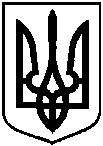 Проектоприлюднено «__»_________2018 р.Про прийняття земельної ділянки державної власності площею               6,3566 га, розташованої за межами населених пунктів на території Верхньосироватської сільської ради Сумського району Сумської області у комунальну власність територіальної громади м. Суми